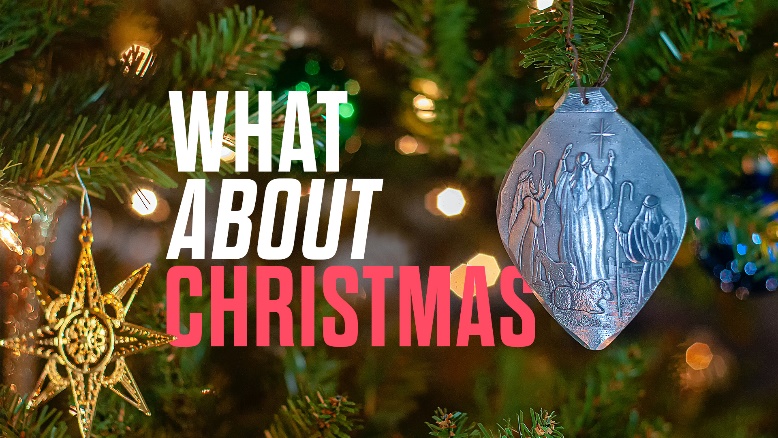 “Heads Up!”Has there ever been a time that you were headed for trouble and received a timely “heads up” from someone? Who was the person? Did you heed their warning?Read Isaiah 8:19, Leviticus 19:31 and Galatians 5:19-21. Why do you think God is so adamantly opposed to sorcery? What are some ways that the story of Jesus’ birth at Christmas gives you hope today?